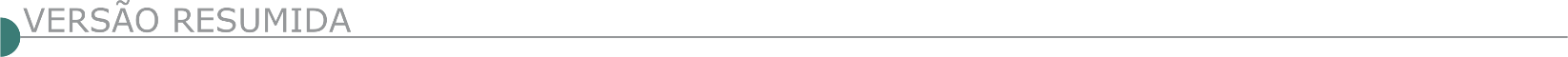 ESTADO DE MINAS GERAISPOLÍCIA MILITAR DO ESTADO DE MINAS GERAIS AVISO DE LICITAÇÃO PMMG/9ªRPM – O Ten Cel PM, Ordenador de Despesas da 9ª RPM, resolve iniciar processo licitatório nº 1259760 39/2021, na modalidade pregão eletrônico, com objetivo de contratação de empresa para prestação de serviços comuns de engenharia a serem executados na nova sede do 32º BPM, sob a forma de empreitada global, com exigência de visita técnica prévia, obedecendo estritamente as condições definidas no edital, no Termo de Referência, no Projeto e Memorial Descritivo - Anexo II, e demais anexos. Data do certame: 22/11/2021 às 09h00min. O edital encontra-se disponível gratuitamente no sítio www.compras.mg.gov.br.  PCMG - AVISO DE LICITAÇÃO A Comissão de Licitação/PCMG torna público para conhecimento dos interessados, que será realizada a fase de abertura de proposta comercial e documentação, referente à Tomada de Preços, no dia e horário abaixo discriminado. Maiores informações através dos telefones: (31)3915- 7104; (31)3915-7132; (31)3915-7111 ou no endereço, Diretoria de Aquisições (DA), situada no Prédio Minas da Cidade Administrativa, na Rodovia Papa João Paulo II, nº 4.143, Bairro Serra Verde/4º andar – Belo Horizonte/MG. Nº Processo 1511189 249/2021 - Objeto Contratação de empresa para prestação de serviços de construção do Posto Médico Legal de Ipatinga, conforme Emenda Parlamentar Deputada Rosângela Reis - Indicação nº 62527, sob o regime de empreitada por preço unitário. SEI 1510.01.0247402/2021-35 - Data da Sessão 06/12/2021 às 09:30.MINISTÉRIO DO DESENVOLVIMENTO REGIONAL - CIA DE DESENV. DO V. DO SAO FRANCISCO-M.CLARO
RDC ELETRÔNICO Nº 31/2021Objeto: Execução das obras/serviços de pavimentação em piso intertravado com blocos sextavados de concreto (bloquete) em 06 (seis) municípios da área de atuação da 1ª Superintendência Regional da Codevasf no estado de Minas Gerais. Edital a partir de: 08/11/2021 das 08:00 às 12:00 Hs e das 14:00 às 17:30 Hs
Endereço: Av. Geraldo Athayde, N.º 483 - Alto São João - Montes Claros (MG) - Telefone: (0xx38) 21047823
Fax: (038) 21047824 - Entrega da Proposta: 08/11/2021 às 08:00. MINISTÉRIO DO DESENVOLVIMENTO REGIONAL - CBTU - COMPANHIA BRASILEIRA DE TRENS URBANOS –CBTU - SUPERINTENDÊNCIA DE TRENS URBANOS DE BELO HORIZONTE – STU/BH - PREGÃO ELETRÔNICO Nº 34/2021A COMPANHIA BRASILEIRA DE TRENS URBANOS – SUPERINTENDÊNCIA DE TRENS URBANOS DE BELO HORIZONTE, doravante denominada CBTU-STU/BH, por intermédio da Gerência Operacional de Licitações e Compras - GOLIC, com endereço à Rua Januária, 181, Bairro Floresta, na Cidade de Belo Horizonte, Estado de Minas Gerais, CEP 31.110-060, CNPJ 42.357.483/0005-50, inscrição estadual 062.846679-0046, torna pública, para conhecimento dos interessados, a abertura do Processo Licitatório nº 01408/2021, para licitação na modalidade PREGÃO ELETRÔNIC0 nº 034-2021/GOLIC/CBTU-STU/BH, do tipo menor PREÇO, cujo objeto é a escolha da proposta mais vantajosa para Contratação de empresa para prestação de serviços de engenharia, com fornecimento dos respectivos materiais, para reforma das coberturas de plataformas das estações Floramar e Vilarinho do Metrô de Belo Horizonte, conforme condições, quantidades e exigências estabelecidas neste instrumento convocatório e anexos, para atendimento às necessidades da Superintendência de Trens Urbanos de Belo Horizonte – STU/BH, nos termos da Lei nº 13.303 de 30 de junho de 2016, do Regulamento Interno de Licitações, Contratações Diretas, Contratos e Convênios da Companhia Brasileira de Trens Urbanos – RILC/CBTU, aprovado pelo Conselho de Administração da CBTU – CONAD, disponível no sitio eletrônico (HTTPS://www.cbtu.gov.br/images/licitações/rilc_cbtu.pdf), da Lei nº 10.520, de 17 de julho de 2002, do Decreto 10.024 de 20 de setembro de 2019 naquilo que couber, do Decreto 9.507, de 21 Setembro de 2018, das Instruções Normativas SEGES/MPDG nº 05, de 26 de maio de 2017 e nº 03, de 26 de abril de 2018, Lei Complementar nº 123/2006 e Decreto nº 8.538/2015. MODO DE DISPUTA: Aberto; CRITÉRIO DE JULGAMENTO: Menor preço Global do grupo. VALOR MÁXIMO DE ACEITABILIDADE: Caráter sigiloso - Data da sessão: 09 de dezembro de 2021 - Horário: 14:00 horas (horário de Brasília) - Local: Portal de Compras do Governo Federal – www.gov.br/compras - UASG da CBTU/STU/BH: 275058. Edital estará à disposição dos interessados no endereço eletrônico acima citado, no sítio da CBTU (www.cbtu.gov.br), e ainda poderá obter cópia junto à Gerência Operacional - Licitação e Compras – GOLIC, na Rua Januária, 181, 4º andar, Bairro Floresta, na Cidade de Belo Horizonte, Estado de Minas Gerais, CEP 31.110-060, telefone (31) 3250-4048, nos horários de 09h00min às 11h00min e das 14h00min às 16h00min ao custo de R$ 0,15 (quinze centavos) por folha, caso seja impressa, a serem recolhidos diretamente na tesouraria da CBTU-STU/BH, no 1º andar do endereço acima, ou endereço eletrônico cplbh@cbtu.gov.br. PREGÃO ELETRÔNICO Nº 35/2021A COMPANHIA BRASILEIRA DE TRENS URBANOS – SUPERINTENDÊNCIA DE TRENS URBANOS DE BELO HORIZONTE, doravante denominada CBTU-STU/BH, por intermédio da Gerência Operacional de Licitações e Compras - GOLIC, com endereço à Rua Januária, 181, Bairro Floresta, na Cidade de Belo Horizonte, Estado de Minas Gerais, CEP 31.110-060, CNPJ 42.357.483/0005-50, inscrição estadual 062.846679-0046, torna pública, para conhecimento dos interessados, a abertura do Processo Licitatório nº 01406/2021, para licitação na modalidade PREGÃO ELETRÔNIC0 nº 035-2021/GOLIC/CBTU-STU/BH, do tipo menor PREÇO, cujo objeto é a escolha da proposta mais vantajosa para Contratação de empresa para prestação de serviços de engenharia, com fornecimento dos respectivos materiais, para reforma das coberturas de plataforma da estação São Gabriel do Metrô de Belo Horizonte, conforme condições, quantidades e exigências estabelecidas neste instrumento convocatório e anexos, para atendimento às necessidades da Superintendência de Trens Urbanos de Belo Horizonte – STU/BH, nos termos da Lei nº 13.303 de 30 de junho de 2016, do Regulamento Interno de Licitações, Contratações Diretas, Contratos e Convênios da Companhia Brasileira de Trens Urbanos – RILC/CBTU, aprovado pelo Conselho de Administração da CBTU – CONAD, disponível no sitio eletrônico (HTTPS://www.cbtu.gov.br/images/licitações/rilc_cbtu.pdf), da Lei nº 10.520, de 17 de julho de 2002, do Decreto 10.024 de 20 de setembro de 2019 naquilo que couber, do Decreto 9.507, de 21 Setembro de 2018, das Instruções Normativas SEGES/MPDG nº 05, de 26 de maio de 2017 e nº 03, de 26 de abril de 2018, Lei Complementar nº 123/2006 e Decreto nº 8.538/2015. MODO DE DISPUTA: Aberto; CRITÉRIO DE JULGAMENTO: Menor preço Global do grupo. VALOR MÁXIMO DE ACEITABILIDADE: Caráter sigiloso - Data da sessão: 10 de dezembro de 2021 - Horário: 10:00 horas (horário de Brasília) - Local: Portal de Compras do Governo Federal – www.gov.br/compras -UASG da CBTU/STU/BH: 275058. O Edital estará à disposição dos interessados no endereço eletrônico acima citado, no sítio da CBTU (www.cbtu.gov.br), e ainda poderá obter cópia junto à Gerência Operacional - Licitação e Compras – GOLIC, na Rua Januária, 181, 4º andar, Bairro Floresta, na Cidade de Belo Horizonte, Estado de Minas Gerais, CEP 31.110-060, telefone (31) 3250-4048, nos horários de 09h00min às 11h00min e das 14h00min às 16h00min ao custo de R$ 0,15 (quinze centavos) por folha, caso seja impressa, a serem recolhidos diretamente na tesouraria da CBTU-STU/BH, no 1º andar do endereço acima, ou endereço eletrônico cplbh@cbtu.gov.br. PREGÃO ELETRÔNICO Nº 33/2021A COMPANHIA BRASILEIRA DE TRENS URBANOS – SUPERINTENDÊNCIA DE TRENS URBANOS DE BELO HORIZONTE, doravante denominada CBTU-STU/BH, por intermédio da Gerência Operacional de Licitações e Compras - GOLIC, com endereço à Rua Januária, 181, Bairro Floresta, na Cidade de Belo Horizonte, Estado de Minas Gerais, CEP 31.110-060, CNPJ 42.357.483/0005-50, inscrição estadual 062.846679-0046, torna pública, para conhecimento dos interessados, a abertura do Processo Licitatório nº 01620/2020, para licitação na modalidade PREGÃO ELETRÔNIC0 nº 033-2021/GOLIC/CBTU-STU/BH, do tipo menor PREÇO, cujo objeto é a escolha da proposta mais vantajosa para Contratação de empresa para prestação de serviços de engenharia para execução de muro de vedação da faixa de domínio nas proximidades das estações Minas Shopping e Vila Oeste e cercanias de fundo no pátio de manutenção de São Gabriel do metrô de Belo Horizonte, conforme condições, quantidades e exigências estabelecidas neste instrumento convocatório e anexos, para atendimento às necessidades da Superintendência de Trens Urbanos de Belo Horizonte – STU/BH, nos termos da Lei nº 13.303 de 30 de junho de 2016, do Regulamento Interno de Licitações, Contratações Diretas, Contratos e Convênios da Companhia Brasileira de Trens Urbanos – RILC/CBTU, aprovado pelo Conselho de Administração da CBTU – CONAD, disponível no sitio eletrônico (HTTPS://www.cbtu.gov.br/images/licitações/rilc_cbtu.pdf), da Lei nº 10.520, de 17 de julho de 2002, do Decreto 10.024 de 20 de setembro de 2019 naquilo que couber, do Decreto 9.507, de 21 Setembro de 2018, das Instruções Normativas SEGES/MPDG nº 05, de 26 de maio de 2017 e nº 03, de 26 de abril de 2018, Lei Complementar nº 123/2006 e Decreto nº 8.538/2015. MODO DE DISPUTA: Aberto; CRITÉRIO DE JULGAMENTO: Menor preço Global do grupo. VALOR MÁXIMO DE ACEITABILIDADE: Caráter sigiloso Data da sessão: 09 de dezembro de 2021 - Horário: 10:00 horas (horário de Brasília) - Local: Portal de Compras do Governo Federal – www.gov.br/compras - UASG da CBTU/STU/BH: 275058 - O Edital estará à disposição dos interessados no endereço eletrônico acima citado, no sítio da CBTU (www.cbtu.gov.br), e ainda poderá obter cópia junto à Gerência Operacional - Licitação e Compras – GOLIC, na Rua Januária, 181, 4º andar, Bairro Floresta, na Cidade de Belo Horizonte, Estado de Minas Gerais, CEP 31.110-060, telefone (31) 3250-4048, nos horários de 09h00min às 11h00min e das 14h00min às 16h00min ao custo de R$ 0,15 (quinze centavos) por folha, caso seja impressa, a serem recolhidos diretamente na tesouraria da CBTU-STU/BH, no 1º andar do endereço acima, ou endereço eletrônico cplbh@cbtu.gov.br. PREFEITURA DE ALÉM PARAÍBA COMISSÃO DE LICITAÇÃO AVISO ABERTURA PROPOSTAS TP 005-2021 - PROCESSO Nº 153/202Objeto: Contratação empresa para execução de serviços de engenharia para reforma da Escola Anchildes Baranda, localizada no bairro Morro da Conceição, neste município, com fornecimento de mão-de-obra e material. Os serviços a serem executados estão constantes em: projeto básico, memorial descritivo/especificações técnicas, planilha orçamentária, cronograma físico-financeiro e conforme edital e seus anexos. Torna público abertura dos envelopes “PROPOSTA” às 14 horas do dia 09/11/2021 em sua sede. Maiores informações, através do telefone (32) 3462-6733, ramal 240.COMISSÃO DE LICITAÇÃO AVISO TOMADA DE PREÇOS 006/2021 PREFEITURA MUNICIPAL DE ALÉM PARAÍBA-MG - PROCESSO Nº 191/2021 – TOMADA DE PREÇOS Nº 006/2021, torna público – abertura às 13:00 horas do dia 25/11/2021 em sua sede. Objeto: Contratação empresa para execução de serviços de engenharia para reforma do prédio da Unidade de Acolhimento Institucional Albergue Municipal, localizado à rua Paulo Vieira de Carvalho n° 20, Ilha do Lazareto, neste município, com fornecimento de mão-de-obra e material. Recursos provenientes de Convênio com o Governo do estado de Minas Gerais, Secretaria do Estado de Desenvolvimento Social, Programa Rede Cuidar, Processo n° 1480.01.0012241/2020-48. O Edital em inteiro teor e posteriores avisos estarão à disposição a partir do dia 08/11/2021, pelo site www.alemparaiba.mg.gov.br. Maiores informações, através do telefone (32) 3462-6733, ramal 240.PREFEITURA DE ARAÇUAÍ COMISSÃO DE LICITAÇÃO PREFEITURA MUNICIPAL DE ARAÇUAÍ AVISO DE LICITAÇÃO PAL 127/2021 TP 015/2021A Prefeitura Municipal de Araçuaí- MG, torna público nos termos da Lei 8.666/93, PAL 127/2021 Tomada Preço 015/2021. Objeto: Contratação de empresa do ramo de engenharia para execução de obra de pavimentação em blocos de concretos sextavados, em trechos das Ruas Irmã Wilfrida e Geraldo da Costa Almeida nos Bairros São Francisco e Jardim Nazareth, por regime de empreitada por menor preço global, conforme Memorial Descritivo, Planilha de Orçamentária de Custos e Cronograma Físico-Financeiro. Abertura 22/11/2021, às 09:00 horas. Maiores Informações (33) 3731-2133 de 14:00 as 17:30 horas e-mail: licitacao@aracuai.mg.gov.br. PREFEITURA MUNICIPAL DE BORDA DA MATA - AVISOS DE LICITAÇÃO CONCORRÊNCIA Nº 3/2021 A CPL informa que fará realizar licitação na modalidade concorrência, cujo objeto da presente licitação é a contratação de empresa especializada para execução de reforma e ampliação da Escola Municipal Benedita Braga Cobra, com fornecimento de mão de obra, materiais, equipamentos necessários e conforme memorial descritivo, planilha orçamentária, cronograma físico financeiro e projeto. Abertura da sessão: 09/12/2021 às 09:30. O edital está disponibilizado no site www.bordadamata.mg.gov.br. Informações (35) 3445-4900. CONCORRÊNCIA Nº 4/2021 A CPL informa que fará realizar licitação na modalidade concorrência, cujo objeto da presente licitação é a contratação de empresa especializada para execução de drenagem e pavimentação CBUQ sobre bloquete sextavado nas Ruas Padre José Oriolo, Cândido Lamy e Afonso A. Florenciano, com fornecimento de mão de obra, materiais, equipamentos necessários e conforme memorial de cálculo, planilha orçamentária, cronograma físico financeiro e projeto. Abertura da sessão: 09/12/2021 às 13:30. O edital está disponibilizado no site www.bordadamata.mg.gov.br. Informações (35) 3445-4900. CONCORRÊNCIA Nº 5/2021 A CPL informa que fará realizar licitação na modalidade concorrência, cujo objeto da presente licitação é a contratação de empresa especializada para execução de pavimentação em bloquetes intertravados na Rua Benedito Rodrigues - Trav. João O. Megale, com fornecimento de mão de obra, materiais, equipamentos necessários e conforme memorial de cálculo, planilha orçamentária, cronograma físico financeiro e projeto. Abertura da sessão: 10/12/2021 às 09:30. O edital está disponibilizado no site www.bordadamata.mg.gov.br. Informações (35) 3445-4900. CONCORRÊNCIA Nº 6/2021A CPL informa que fará realizar licitação na modalidade concorrência, cujo objeto da presente licitação é a contratação de empresa especializada para execução pavimentação em bloquetes intertravados na estrada rural no Bairro Campo, com fornecimento de mão de obra, materiais, equipamentos necessários e conforme memorial de cálculo, planilha orçamentária, cronograma físico financeiro e projeto. Abertura da sessão: 10/12/2021 às 13:30. O edital está disponibilizado no site www.bordadamata.mg.gov.br. Informações (35) 3445-4900. PREFEITURA MUNICIPAL DE BURITIS - MG - AVISO DE TOMADA DE PREÇOS Nº 024/2021. O Município de Buritis - MG, através da CPL, sediada à Av. Bandeirantes, nº 723, Centro em Buritis - MG, torna público para conhecimento dos interessados, que fará realizar às 8h, do dia 23 de novembro de 2021, em sua sede, licitação na modalidade Tomada de Preços, do tipo menor preço global, a fim de Contratar Empresa Especializada em Pavimentação Asfáltica em TSD no Distrito de São Pedro do Passa Três, nesta cidade de Buritis - MG.PREFEITURA MUNICIPAL DE BURITIS - MG - AVISO DE TOMADA DE PREÇOS Nº 025/2021. O Município de Buritis - MG, através da CPL, sediada à Av. Bandeirantes, nº 723, Centro em Buritis - MG, torna público para conhecimento dos interessados, que fará realizar às 10h, do dia 23 de novembro de 2021, em sua sede, licitação na modalidade Tomada de Preços, do tipo menor preço global, a fim de Contratar Empresa Especializada em Pavimentação Asfáltica em TSD no Distrito de São Pedro do Passa Três, nesta cidade de Buritis - MG.PREFEITURA DE CAMPO FLORIDO DEPARTAMENTO DE LICITAÇÕES AVISO DE LICITAÇÃO PROCESSO LICITATÓRIO Nº 092/2021 TOMADA DE PREÇOS 005/2021 A Prefeitura Municipal de Campo Florido MG torna público nos termos da Lei 8666/93 e suas alterações que fará realizar através da Comissão Permanente de Licitações o Processo Licitatório nº 092/2020 – Tomada de Preços nº 005/2021, do tipo MENOR PREÇO POR EMPREITADA GLOBAL para CONTRATAÇÃO DE EMPRESA ESPECIALIZADA PARA EXECUÇÃO DE RECAPEAMENTO ASFALTICO DE VIAS DO MUNICIPIO DE CAMPO FLORIDO CONFORME MEMORIAL TÉCNICO DESCRITIVO, MEMORIA DE CALCULO, ORÇAMENTOS, CRONOGRAMA DE ETAPAS, CRONOGRAMA FÍSICO FINANCEIRO E PLANILHA ORÇAMENTÁRIA. A Abertura dos envelopes ocorrerá no dia 24 DE novembro DE 2021 as 09:00 horas. Quaisquer informações poderão ser obtidas pelo e-mail licitacao@campoflorido.mg.gov.br ou pelo telefone 34-3322-0215.PREFEITURA MUNICIPAL DE COIMBRA PREFEITURA MUNICIPAL DE COIMBRA AVISO DE LICITAÇÃO - 071/2021A PREFEITURA MUNICIPAL DE COIMBRA-MG torna público que realizará o Pregão Presencial nº 047/2021, Processo Licitatório nº 071/2021, tendo como objeto o Registro de Preços para futura e eventual aquisição de Massa Asfáltica CBUQ (Concreto Betuminoso Usinado a Quente) Faixa “C” para Pavimentação de acordo com as especificações do D.E.N.I.T., em atendimento às demandas do Departamento Municipal de Obras do Município de Coimbra-MG, conforme especificações constantes no Anexo I do Edital. Data de abertura: 19/11/2021 às 09:00 hrs. Local: Sala de Licitação, Praça Álvaro de Barros, nº 401, Centro, Coimbra-MG. O Edital encontra-se disponível no site da Prefeitura Municipal de Coimbra: http://www.coimbra.mg.gov.br/licitacao/. Maiores informações pelo telefone (32)3555-1152, nos horários de 12:00 às 16:00.PREFEITURA DE CÔNEGO MARINHO - AVISO DE LICITAÇÃO PROCESSO Nº. 102/2021 PREGÃO ELETRÔNICO Nº. 075/2021 Objeto: contratação de empresa para reforma de ponte do lajedo. Encaminhamento/recebimento das propostas e dos documentos de habilitação: As propostas e os documentos de habilitação deverão ser encaminhados, exclusivamente por meio eletrônico no sítio https://www.portaldecompraspublicas.com.br/18/. Apresentação das propostas e dos documentos de habilitação: Até às 08h30min do dia 19 de novembro de 2021. Abertura da sessão pública e do envio de lances: às 09h00min do dia 19 de novembro de 2021. O Edital está disponível no endereço eletrônico: https:// www.conegomarinho.mg.gov.br/site/licitacao. PREFEITURA MUNICIPAL DE ESTIVA PREGÃO PRESENCIAL Nº 070/2021 - PRC 294/2021 RETIFICAÇÃO E REAVISO DO PREGÃO Nº: 70/2021 – PRC 294/2021 Dia: 19/11/2021, às 13h00. Tipo: Pregão Objeto: Contratação de empresa especializada para execução de calçamento em bloquetes sextavados de concreto de trechos das vias ESV-188 e ESV-070. Maiores informações pelo telefone (35) 3462-1504 e no site: https://estiva.mg.gov.br/licitacoes-publicadas/. PREFEITURA MUNICIPAL DE GOVERNADOR VALADARES- AVISO DE LICITAÇÃO CONCORRÊNCIA Nº 4/2021 REPETIÇÃO O Município de Governador Valadares, Minas Gerais, através da Secretaria Municipal de Administração, torna público o aviso de repetição da licitação sob a modalidade CONCORRÊNCIA N° 004/2021 - PAC 869/2021, TIPO MENOR PREÇO GLOBAL, cujo objeto é a contratação de empresa especializada na área de engenharia, para execução de obras de estabilização e contenção de encostas em áreas de risco alto e muito alto, nos bairros: Mãe de Deus, Santa Antônio, Vila Ozanan, Vera Cruz, Altinópolis, no Município de Governador Valadares/MG, custeados com recursos provenientes do Termo de Compromisso N°. 0398.480-12/2012/CAIXA. O edital foi retificado. Os interessados poderão obter o Edital de "Tomada de Preços", através do site www.valadares.mg.gov.br. Informações: Rua Marechal Floriano n. 905, Centro, 3º andar, na sala da Comissão Permanente de Licitação, ou pelo e-mail cpl@valadares.mg.gov.br. Data limite para a entrega dos envelopes: 07 de dezembro de 2021 às 14:00. Publique-se.PREFEITURA MUNICIPAL DE IGUATAMA/MG – AVISO DE LICITAÇÃO. PREGÃO ELETRÔNICO 060/2021. PROCESSO Nº 139/2021 PREFEITURA MUNICIPAL DE IGUATAMA/MG – Aviso de Licitação. Pregão Eletrônico 060/2021. Processo Nº 139/2021. O Município de Iguatama, torna público aquisição de concreto betuminoso e usinado e emulsão asfáltica, para realização de reparos (tapa-buracos) nas vias públicas do Município De Iguatama/MG, através da secretaria municipal de obras. Acolhimento das propostas 09/11/2021 à partir das 17:00 horas até 23/11/2021 às 14:00 horas; Abertura das Propostas de Preços e Início da sessão de disputa de preços dia 23/11/2021 às 14:00 horas. Local: www.licitanet.com.br. Para todas as referências de tempo será observado o horário de Brasília – DF. Edital disponível nos sites: www.licitanet.com.br e www.iguatama.mg.gov.br. Setor de Licitações: (037)3353-2289. Lucas vieira Lopes 05/11/2021PREFEITURA MUNICIPAL DE SANTA BARBARA DO LESTE - PUBLICAÇÃO DE EDITAL – TOMADA DE PREÇO N° 010/2021. ATO DE RECONHECIMENTO / Em cumprimento ao disposto da Lei Federal n.º 8.666/93 e suas alterações. TORNO PÚBLICO a abertura de Processo Administrativo n.º 235/2021, modalidade Tomada de Preço n.º 010/2021, com abertura no dia 23 de novembro de 2021 às 09:00 horas, objetivando a Contratação de empresa para execução de obras e serviços de Engenharia para tapa buracos e confecção de quebra-molas no município de Santa Barbara do Leste – MG. Recurso Próprio. Edital e seus anexos disponíveis no Departamento de Compras e Licitações. Informações complementares poderão ser obtidas à Rua São Vicente de Paulo, nº 137, Centro – Santa Barbara do Leste, em dias úteis das 08:00 às 11:00 horas e das 13:00 às 17:00 horas, ou pelo telefone (33) 3326-1118 – http://santabarbaradolestemg.portaltp.com.br/ – licitacaoecomprassbl@gmail.com. COMISSAO DE LICITAÇAO MUNICIPIO DE SANTA BARBARA DO LESTE PUBLICAÇÃO DE EDITAL TOMADA DE PREÇO Nº 008/2021 PREFEITURA MUNICIPAL DE SANTA BARBARA DO LESTE - Publicação de Edital – Tomada de Preço n° 008/2021. ATO DE RECONHECIMENTO / Em cumprimento ao disposto da Lei Federal n.º 8.666/93 e suas alterações. TORNO PÚBLICO a abertura de Processo Administrativo n.º 233/2021, modalidade Tomada de Preço n.º 008/2021, com abertura no dia 23 de novembro de 2021 às 13:30 horas, objetivando a Contratação de empresa para execução de obras e serviços de Engenharia para a construção da cobertura da quadra esportiva da Escola Francisco Inocêncio de Moura no Córrego do Bananal – Zona Rural – Santa Barbara do Leste – MG. Recurso FNDE. Edital e seus anexos disponíveis no Departamento de Compras e Licitações. Informações complementares poderão ser obtidas à Rua São Vicente de Paulo, nº 137, Centro – Santa Barbara do Leste, em dias úteis das 08:00 às 11:00 horas e das 13:00 às 17:00 horas, ou pelo telefone (33) 3326-1118 - http://santabarbaradolestemg.portaltp.com.br/ – licitacaoecomprassbl@gmail.com. COMISSAO DE LICITAÇAO MUNICIPIO DE SANTA BARBARA DO LESTE PUBLICAÇÃO DE EDITAL TOMADA DE PREÇO Nº 009/2021 PREFEITURA MUNICIPAL DE SANTA BARBARA DO LESTE - Publicação de Edital – Tomada de Preço n° 009/2021. ATO DE RECONHECIMENTO / Em cumprimento ao disposto da Lei Federal n.º 8.666/93 e suas alterações. TORNO PÚBLICO a abertura de Processo Administrativo n.º 234/2021, modalidade Tomada de Preço n.º 009/2021, com abertura no dia 24 de novembro de 2021 às 09:00 horas, objetivando a Contratação de empresa para execução de obras e serviços de Engenharia para a reforma das Escolas Municipais Francisco Inocêncio de Moura, Wanderson de Castro Elias e Manoel Martins Oliveira - Santa Barbara do Leste – MG. Recurso Próprio. Edital e seus anexos disponíveis no Departamento de Compras e Licitações. Informações complementares poderão ser obtidas à Rua São Vicente de Paulo, nº 137, Centro – Santa Barbara do Leste, em dias úteis das 08:00 às 11:00 horas e das 13:00 às 17:00 horas, ou pelo telefone (33) 3326-1118 - http://santabarbaradolestemg.portaltp.com.br/ – licitacaoecomprassbl@gmail.com. PREFEITURA DE SANTO ANTÔNIO DO MONTE - DEPARTAMENTO DE COMPRAS E LICITAÇÕES PROCESSO 165/2021 – PREGÃO 128/2021 AVISO DE LICITAÇÃO O Município de Santo Antônio do Monte comunica que irá realizar procedimento licitatório, modalidade Pregão Presencial, tipo menor preço item, cujo objeto é o Registro de Preços para contratação de empresa especializada para prestar serviços de tapa buracos em Concreto Betuminoso Usinado a Quente (CBUQ), incluindo aplicação e compactação da massa asfáltica e a pintura de ligação em diversas ruas e avenidas do Município, por um período de 12 meses, atendendo à solicitação da Secretaria Municipal de Obras. Entrega dos envelopes: até às 13:30 horas do dia 19 de novembro de 2021. Informações/Edital: www.samonte.mg.gov.br ou Praça Getúlio Vargas, 18 – Centro em Santo Antônio do Monte – MG – Telefone (37) 3281 7328, e-mail: compras@samonte.mg.gov.br. PREFEITURA MUNICIPAL DE TOMBOS LICITAÇÃO E CONTRATOS DO MUNICIPIO DE TOMBOS PREFEITURA MUNICIPAL DE TOMBOS - AVISO DE LICITAÇÃO – PROCESSO N.º 078/2021 – PREGÃO ELETRÔNICO N.º 052/2021 PREFEITURA MUNICIPAL DE TOMBOS - AVISO DE LICITAÇÃO – PROCESSO N.º 078/2021 – PREGÃO ELETRÔNICO N.º 052/2021 - Objeto: Contratação de empresa para fornecimento de materiais para execução de calçamento, pavimentação, obras e reformas em geral do município de Tombos/MG e seus distritos. Início da Disputa: 23/11/2021 às 09h. O edital completo está disponível no endereço eletrônico: https://licitanet.com.br e no site www.prefeituratombos.mg.gov.br. Informações complementares poderão ser obtidas à Pç. Cel. Quintão, 05, Centro ou pelo do telefone (32) - 3751 – 1595.SECRETARIA MUNICIPAL DE GOVERNO PREFEITURA MUNICIPAL DE TRÊS CORAÇÕES. TOMADA DE PREÇOS: N.º 00010/2021 Prefeitura municipal de três corações. Tomada de preços: n.º 00010/2021. Objeto: contratação de empresa especializada para a execução de pavimentação em piso intertravado (exclusive fornecimento do piso) e sarjeta/meio-fio. O município de três corações/prefeitura municipal de três corações, com sede na av. Brasil, n.º 225, bairro jardim américa, cep 37.410-900, torna pública a licitação na modalidade tomada de preços. Data de abertura dos envelopes: dia 25 de novembro de 2021 às 13h30min. Endereço: av. Brasil, n.º 225 – jardim américa/ departamento de licitação. Sob a responsabilidade da secretaria municipal de obras, conforme lei federal n.º 8.666 de 21.06.1993 e alterações e pelas demais condições fixadas neste edital. O edital completo, seus anexos, impugnações, recursos, decisões e demais atos deverão ser acompanhados pelos interessados para ciência através do site www.trescoracoes.mg.gov.br ou no departamento de licitação das 09:00 às 11:00 e das 13:00 às 17:00.ESTADO DO PIAUÍGOVERNO DO ESTADO DO PIAUÍ SECRETARIA DA EDUCAÇÃO E CULTURA AVISO DE LICITAÇÃO RDC Nº 96/2021 O Estado do Piauí, através da Secretaria de Estado da Educação - SEDUC/PI dá ciência a todos os interessados que realizará o RDC n. 096/2021, Processo Administrativo n. 00011.032442/2021-29 do tipo maior desconto por item, regida pela Lei Federal nº 12.462/2011, Decreto Federal nº 7.581/2011, Medida Provisória nº 961/2020, Lei Complementar n° 123/2006, Lei 8.666/93 e Decreto Estadual n° 16.212/2015. Objeto: Reforma e Ampliação da Unidade Escolar da Costa e Silva - Município de Amarante-PI. Fonte de Recursos 100/FUNDEF. Valor Estimado: R$ 1.079.273,81 (um milhão, setenta e nove mil duzentos e setenta e três reais e oitenta e um centavos). Datas e Horários (Brasília/DF): Abertura de Propostas (06/12/2021, 11h00min); Edital: www.comprasgovernamentais.gov.br - (UASG: 925478), www.tce.pi.gov.br e www.seduc.pi.gov.br/licitacoes. Informações: Telefone:(86)3216- 3239, cplseducpi@gmail.com. AVISO DE LICITAÇÃO RDC Nº 92/2021O Estado do Piauí, através da Secretaria de Estado da Educação - SEDUC/PI dá ciência a todos os interessados que realizará o RDC n. 92/2021, Processo Administrativo n. 00011.026178/2021-94 do tipo maior desconto por item, regida pela Lei Federal nº 12.462/2011, Decreto Federal nº 7.581/2011, Medida Provisória nº 961/2020, Lei Complementar n° 123/2006, Lei 8.666/93 e Decreto Estadual n° 16.212/2015. Objeto: Reforma da U.E. Manoel Ricardo, no município de Cajueiro da Praia-PI. Fonte de Recursos 100 - Recursos do Tesouro Estadual/ Precatórios FUNDEF. Valor Estimado: R$ 929.548,21 (novecentos e vinte e nove mil quinhentos e quarenta e oito reais e vinte e um centavos). Datas e Horários (Brasília/DF): Abertura de Propostas (03/12/2021, 09h30min); Edital: www.comprasgovernamentais.gov.br - (UASG: 925478), www.tce.pi.gov.br e www.seduc.pi.gov.br/licitacoes. Informações: Telefone: (86) 3216-3239, cplseducpi@gmail.com. AVISO DE LICITAÇÃO RDC Nº 93/2021 O Estado do Piauí, através da Secretaria de Estado da Educação - SEDUC/PI dá ciência a todos os interessados que realizará o RDC n. 093/2021, Processo Administrativo n. 00313.002743/2019-17 do tipo maior desconto por item, regida pela Lei Federal nº 12.462/2011, Decreto Federal nº 7.581/2011, Medida Provisória nº 961/2020, Lei Complementar n° 123/2006, Lei 8.666/93 e Decreto Estadual n° 16.212/2015. Objeto: Conclusão da construção de escola de 04 salas padrão FNDE no município de Sebastião Leal - PI. Fonte de Recursos 100/FUNDEF. Valor Estimado: R$ 1.455.964,23 (um milhão, quatrocentos e cinquenta e cinco mil novecentos e sessenta e quatro reais e vinte e três centavos), Datas e Horários (Brasília/DF): Abertura de Propostas (03/12/2021, 10h00min); Edital: www.comprasgovernamentais.gov.br - (UASG: 925478), www.tce.pi.gov.br e www.seduc.pi.gov.br/licitacoes. Informações: Telefone:(86)3216-3239, cplseducpi@gmail.com. AVISO DE LICITAÇÃO RDC Nº 95/2021 O Estado do Piauí, através da Secretaria de Estado da Educação - SEDUC/PI dá ciência a todos os interessados que realizará o RDC n. 095/2021, Processo Administrativo n. 00010.001847/2021-25do tipo maior desconto por item, regida pela Lei Federal nº 12.462/2011, Decreto Federal nº 7.581/2011, Medida Provisória nº 961/2020, Lei Complementar n° 123/2006, Lei 8.666/93 e Decreto Estadual n° 16.212/2015. Objeto: construção de Quadra Poliesportiva com vestiário na U. E. Marcos Parente no município de Redenção do Gurguéia-PI. Fonte de Recursos 100/FUNDEF. Valor Estimado: R$ 1.014.293,50(um milhão quatorze mil duzentos e noventa e três reais e cinqüenta centavos), Datas e Horários (Brasília/DF): Abertura de Propostas (06/12/2021, 10h00min); Edital: www.comprasgovernamentais.gov.br - (UASG: 925478), www.tce.pi.gov.br e www.seduc.pi.gov.br/licitacoes. Informações: Telefone:(86)3216-3239, cplseducpi@gmail.com. AVISO DE LICITAÇÃO RDC Nº 94/2021 O Estado do Piauí, através da Secretaria de Estado da Educação - SEDUC/PI dá ciência a todos os interessados que realizará o RDC n. 094/2021, Processo Administrativo n. 00011.011681/2020-64 do tipo maior desconto por item, regida pela Lei Federal nº 12.462/2011, Decreto Federal nº 7.581/2011, Medida Provisória nº 961/2020, Lei Complementar n° 123/2006, Lei 8.666/93 e Decreto Estadual n° 16.212/2015. Objeto: Conclusão da quadra poliesportiva da Unidade Escolar Ferdinand Freitas, localizada no município de José de Freitas - PI. Fonte de Recursos 100/FUNDEF. Valor Estimado: R$ 374.288,31 (trezentos e setenta e quatro mil duzentos e oitenta e oito reais e trinta e um centavos). Datas e Horários (Brasília/DF): Abertura de Propostas (06/12/2021, 09h30min); Edital: www.comprasgovernamentais.gov.br - (UASG: 925478), www.tce.pi.gov.br e www.seduc.pi.gov.br/licitacoes. Informações: Telefone:(86)3216-3239, cplseducpi@gmail.com. ESTADO DO RIO DE JANEIROCEDAE - GOVERNO DO ESTADO DO RIO DE JANEIRO - COMPANHIA ESTADUAL DE ÁGUAS E ESGOTOS - AVISO DE LICITAÇÃO - LI Nº 16/2021Modalidade de Licitação: LI Nº 016/2021; Processo CEDAE: E-12/800.433/2020; Objeto: "SERVIÇOS CONTÍNUOS DE MANUTENÇÃO DAS REDES DE ABASTECIMENTO E ESGOTAMENTO SANITÁRIO NOS MUNICÍPIOS DA REGIÃO DO INTERIOR - LOTES I, II e III". Dia: 30/11/2021 - Horas: 11:00 h; Local: Av. Presidente Vargas, 2655 - Térreo - Sala de Licitações. Valor Estimado: R$ 93.008.057,12, assim divididos: LOTE I: R$ 36.451.158,87; LOTE II: R$ 32.480.828,66; LOTE III: R$ 24.076.069,59; O edital completo encontra-se à disposição dos interessados no site www.cedae.com.br/licitacao, podendo alternativamente, ser retirado mediante permuta de duas resmas de papel tamanho A4 - 75g/m², no endereço supramencionado, onde os interessados também poderão obter todas as informações sobre a licitação, no horário de 9h as 12h e das 14h às 17h ou pelos telefones (XX) 21 2332-3836/2332- 3828. https://cedae.com.br/licitacao- ESTADO DO RIO DE JANEIRO MUNICÍPIO DE RIO DAS OSTRAS SECRETARIA DE ADMINISTRAÇÃO PÚBLICA AVISO DE ADIAMENTO CONCORRÊNCIA PÚBLICA 002/2021 (PA14955/2020-SEMOP)Contratação de empresa de pavimentação, rede de drenagem, esgotamento sanitário das Rua Rio de Janeiro (Parte) e São Luís - Bairro Jardim Bela Vista no Município de Rio das Ostras/ RJ, inicialmente marcado para o dia 08/11/2021 às 09:00 horas fica ADIADO SINE DIE, tendo em vista a necessidade de revisão do respectivo edital.PREFEITURA MUNICIPAL DE ANGRA DOS REIS AVISO DE LICITAÇÃO CONCORRÊNCIA PÚBLICA Nº 15/2021 PROCESSO Nº 2021016359 OBJETO: Contratação de empresa especializada para serviços de engenharia para execução de drenagem e pavimentação em CBUQ, em diversas Ruas do Imbú - Bairro Bracuhy - Angra dos Reis, incluindo o fornecimento de todos os equipamentos, materiais, mão de obra e quaisquer insumos necessários à sua perfeita execução. DATA/HORA DA SESSÃO: 10/12/2021, às 09:00h LOCAL: Sala de Licitações da Prefeitura Municipal de Angra dos Reis, situada na Rua Arcebispo Santos, nº 337, Centro, Angra dos Reis/RJ. RETIRADA DO EDITAL: Na Secretaria executiva de Gestão de Suprimentos, situada na Rua Arcebispo Santos, nº 337, Centro, Angra dos Reis - RJ, mediante 01(um) pen drive virgem devidamente lacrado em sua embalagem original, ou a doação de uma resma de papel, ou, através do site www.angra.rj.gov.br. AVISO DE LICITAÇÃO CONCORRÊNCIA PÚBLICA Nº 14/2021 PROCESSO Nº 2021021359 OBJETO: Contratação de empresa especializada para serviços de engenharia para implantação de drenagem e pavimentação de diversas Ruas do Zungú - Angra dos Reis, incluindo o fornecimento de todos os equipamentos, materiais, mão de obra e quaisquer insumos necessários à sua perfeita execução. DATA/HORA DA SESSÃO: 09/12/2021, às 09:00h LOCAL: Sala de Licitações da Prefeitura Municipal de Angra dos Reis, situada na Rua Arcebispo Santos, nº 337, Centro, Angra dos Reis/RJ. RETIRADA DO EDITAL: Na Secretaria executiva de Gestão de Suprimentos, situada na Rua Arcebispo Santos, nº 337, Centro, Angra dos Reis - RJ, mediante 01(um) pen drive virgem devidamente lacrado em sua embalagem original, ou a doação de uma resma de papel, ou, através do site www.angra.rj.gov.br.  ESTADO DE SÃO PAULOFUNDAÇÃO BUTANTAN CNPJ: 61.189.445/0001-56 COMUNICA: ABERTURA DE SELEÇÃO DE FORNECEDORES EDITAL 026/2021Modalidade: Ato Convocatório - Presencial, Tipo: Menor Preço. OBJETO DA SELEÇÃO: Contratação de empresa especializada para prestação de serviço de adequação da rede de efluentes do prédio 32 - Banco Influenza e Prédio 56 Descontaminação. DATA: 03/12/2021, HORA: 10h30min, LOCAL: Centro Administrativo (Avenida da Universidade, 210 - Cidade Universitária - Butantã - São Paulo/SP). Edital está disponível no site: http://www.fundacaobutantan.org.br. PREFEITURA MUNICIPAL DE SÃO PAULO SECRETARIA MUNICIPAL DE INFRAESTRUTURA URBANA E OBRAS - SIURB AVISO DE LICITAÇÃO CONCORRÊNCIA Nº 4/21/SIURB A SECRETARIA MUNICIPAL DE INFRAESTRUTURA URBANA E OBRAS - SIURB comunica aos interessados que o CADERNO DE LICITAÇÃO poderá ser obtido gratuitamente mediante download na página http://e-negocioscidadesp.prefeitura.sp.gov.br ou, mediante entrega de 01 (um) CD-ROM VIRGEM, na Divisão Técnica de Licitações, situada na Av. São João, 473, 19º andar - Edifício Olido, no horário das 9:30 às 11:30 e das 13:30 às 16:00h, a partir do dia 08 de novembro de 2021 - CONCORRÊNCIA nº 004/21/SIURB PROCESSO ADMINISTRATIVO nº 6022.2021/0001072-0 Objeto: CONTRATAÇÃO DE OBRAS DE DRENAGEM PARA A RUA JACOFER, RUA FRANCISCO RODRIGUES NUNES, RUA MATEUS MASCARENHAS, RUA CORONEL MÁRIO DE AZEVEDO E RUA LUAR DO MEU BEM, LOCALIZADAS NA SUBPREFEITURA DA FREGUESIA DO Ó, ZONA NORTE DE SÃO PAULO-SP. PRAZO PARA CONSULTA E AQUISIÇÃO: a partir de 05 de novembro de 2021. ENTREGA DOS ENVELOPES: das 09 às 10 horas do dia 09 de dezembro de 2021.SESSÃO DE ABERTURA: dia 09 de dezembro de 2021 às 10:00.PREFEITURA MUNICIPAL DE SÃO SEBASTIÃO AVISO DE LICITAÇÃO CONCORRÊNCIA PÚBLICA Nº 10/2021 PROCESSO Nº 13.191/2021. TIPO: MENOR PREÇO GLOBAL Objeto: Contratação de empresa especializada em serviços de engenharia para construção de creche em Boraceia, com fornecimento de mão de obra e materiais, em atendimento a Secretaria da Educação.- Data e horário para apresentação dos envelopes documentos e propostas: até 14/12/2021 às 09:30 horas - Data e horário abertura da sessão: até 14/12/2021 às 10:00 horas endereço para obtenção do edital: Av.Gda Mór Lobo Viana, 427 Bloco B Sala 06 – Centro - São Sebastião/SP-Secretaria de Obras - Taxa para adquirir o edital: r$ 4,00 (quatro reais), ou disponível gratuitamente no site www.saosebastiao.sp.gov.br. 